          КАРАР                                                                                   ПОСТАНОВЛЕНИЕ  № 56«12 »сентябрь  2022 й.                                                                     «12» сентября  2022 г                                        «О присвоении  почтового адреса»      В целях упорядочения нумерации жилых домов, квартир и других объектов недвижимости на территории сельского поселения Арслановский сельсовет муниципального района Буздякский район Республики Башкортостан,ПОСТАНОВЛЯЮ:1.Присвоить жилому дому, расположенному на земельном участке с кадастровым номером 02:16:110301:47 , общей площадью 4680 кв.м. следующий почтовый адрес: Российская Федерация, Республика Башкортостан, Буздякский район, деревня Юлдузлы, улица Центральная, дом 10; 2. Контроль за исполнением настоящего Постановления оставляю за собой.Основание: муниципальный адресный реестр 	Глава СП Арслановский  сельсовет:                                              В.К.Хафизов   Башкортостан РеспубликаhыБүздəк районымуниципаль районынынАрыслан ауыл советыауыл биләмәһехакимияте452722, Иске Богазы ауылыҮҙәк урамы, 53/3Тел2-91-83, 2-93-30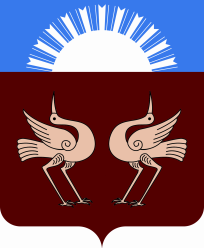 Республика БашкортостанАдминистрациясельского поселенияАрслановский сельсоветмуниципального районаБуздякский район452722, с. Старые БогадыУл.Центральная, 53/3Тел. 2 -91-83, 2-93-30